Департамент образования и науки Брянской областиГосударственное автономное учреждение «Брянский региональный центр обработки информации»Отчёт для сайтао результатах Всероссийских проверочных работ учащихся 4-х классовна территории Брянской области в апреле 2019 годаг. Брянск2019 г.ОТЧЁТ О РЕЗУЛЬТАТАХ ВСЕРОССИЙСКИХ ПРОВЕРОЧНЫХ РАБОТ УЧАЩИХСЯ 4-Х КЛАССОВ НА ТЕРРИТОРИИ БРЯНСКОЙ ОБЛАСТИ В АПРЕЛЕ 2019 ГОДАСоставители:Мисникова Е.Е. - директор ГАУ БРЦОИСащенко Л.В. - заместитель директора ГАУ БРЦОИЕлисеева Т.В. - начальник отдела мониторинга и аналитики ГАУ БРЦОИ Грачева Н.А. - начальник отдела аттестации педагогических работников ГАУ БРЦОИКотова И.С. - методист ГАУ БРЦОИЛугинина М.В. - методист ГАУ БРЦОИМагурина  Е.Н. - методист ГАУ БРЦОИМилюкова Н.Н. - методист ГАУ БРЦОИФилина М.А. - методист ГАУ БРЦОИСиволоб Н.В. - методист ГАУ БРЦОИВ сборнике представлены обобщённые статистические отчёты результатов проведения Всероссийских проверочных работ по учебным предметам "Русский язык", "Математика", "Окружающий мир" в 4-х классах общеобразовательных организаций Брянской области в апреле 2019 года и в сравнении с 2017-2018 гг.Результаты ВПР могут быть использованы образовательными организациями для оценки уровня подготовки обучающихся по итогам окончания основных этапов обучения, совершенствования методики преподавания учебных предметов в начальной школе, для муниципальных и региональных органов исполнительной власти, осуществляющих государственное управление в сфере образования, в том числе анализ текущего состояния муниципальных и региональных систем образования и формирования программ их развития, а также полезны родителям для определения образовательной траектории их детей.Не предусмотрено использование результатов ВПР для оценки деятельности образовательных организаций, учителей, муниципальных и региональных органов исполнительной власти, осуществляющих государственное управление в сфере образования.В соответствии с приказом Федеральной службы по надзору в сфере образования и науки (далее - Рособрнадзор) от 29.01.2019 г. №84 "О проведении Федеральной службой по надзору в сфере образования и науки мониторинга качества подготовки обучающихся общеобразовательных организаций в 2019 году" (в редакции приказа Рособрнадзора от 07.02.2019 №104), письмом Министерства просвещения Российской Федерации от 25.01.2019 г. №ОВ-56/04 и письмом Рособрнадзора от 25.01.2019 г. №01-48/13-01 (с дополнениями от 06.02.2019 г. №ОВ-127/04 и от 06.02.2019 г. №01-68/13-01), приказом департамента образования и науки Брянской области от 20.03.2019 г. №396 "О проведении Всероссийских проверочных работ в 4-х, 5-х, 6-х, 7-х и 11-х классах общеобразовательных организаций Брянской области в апреле 2019 года", а также в целях реализации Комплекса мер, направленных на систематическое обновление содержания общего образования на основе результатов мониторинговых исследований и с учетом современных достижений науки и технологий, изменений запросов обучающихся и общества, ориентированности на применение знаний, умений и навыков в реальных жизненных условиях, с 15 по 26 апреля 2019 года на территории Брянской области проведены в штатном режиме Всероссийские проверочные работы в 4-х классах общеобразовательных организаций по учебным предметам "Русский язык", "Математика", "Окружающий мир".Образовательная организация самостоятельно проводит ВПР, используя при этом единые варианты заданий для всей Российской Федерации, разработанные на федеральном уровне, что даёт возможность оценить учебные результаты обучающихся по единым критериям.В рамках ВПР наряду с предметными результатами обучения выпускников начальной школы оцениваются также метапредметные результаты, в том числе уровень сформированности универсальных учебных действий (УУД) и овладения межпредметными понятиями.Ключевыми особенностями ВПР в начальной школе являются:соответствие ФГОС;соответствие отечественным традициям преподавания учебных предметов;учет национально-культурной и языковой специфики многонационального российского общества;отбор для контроля наиболее значимых аспектов подготовки как с точки зрения использования результатов обучения в повседневной жизни, так и с точки зрения продолжения образования.Отличительными особенностями ВПР являются единство подходов к составлению вариантов, проведению самих работ и их оцениванию, а также использование современных технологий, позволяющих обеспечить практически одновременное выполнение работ обучающимися всех образовательных организаций Российской Федерации.Следует отметить, в 2019 году количество заданий по учебному предмету "Математика" увеличилось с 11 до 12. В структуре заданий по учебному предмету "Окружающий мир" изменен порядок следования: 4 и 5 задания поменялись местами.Информация, представленная в данном сборнике, подготовлена специалистами ГАУ БРЦОИ на основании материалов портала сопровождения ВПР.Оглавление1.	РУССКИЙ ЯЗЫК	51.1.	Сводные статистические отчеты по проведению ВПР по русскому языку на территории Брянской области в апреле 2019 года	5Статистика по отметкам	5Распределение первичных баллов по русскому языку	7Выполнение заданий по русскому языку группами учащихся (в % от числа участников)	81.2.	Описание проверочной работы по русскому языку	9Структура варианта проверочной работы	9Типы заданий, сценарии выполнения заданий	9Система оценивания выполнения отдельных заданий и проверочной работы в целом	101.3.	Достижение планируемых результатов по русскому языку в соответствии с ПООП НОО и ФГОС	112.	МАТЕМАТИКА	132.1.	Сводные статистические отчеты по проведению ВПР по математике на территории Брянской области в апреле 2019 года	13Статистика по отметкам	13Распределение первичных баллов по математике	15Выполнение заданий по математике группами учащихся (в % от числа участников)	162.2.	Описание проверочной работы по математике	17Структура варианта проверочной работы	17Распределение заданий варианта проверочной работы по содержанию, проверяемым умениям и видам деятельности	17Система оценивания выполнения отдельных заданий и проверочной работы в целом	182.3.	Достижение планируемых результатов по математике в соответствии с ПООП НОО и ФГОС	183.	ОКРУЖАЮЩИЙ МИР	203.1.	Сводные статистические отчеты по проведению ВПР по окружающему миру на территории Брянской области в апреле 2019 года	20Статистика по отметкам	20Распределение первичных баллов по окружающему миру	22Выполнение заданий по окружающему миру группами учащихся (в % от числа участников)	233.2.	Описание проверочной работы по окружающему миру	24Структура варианта проверочной работы	24Типы заданий, сценарии выполнения заданий	24Система оценивания выполнения отдельных заданий и проверочной работы в целом	253.3.	Достижение планируемых результатов по окружающему миру в соответствии с ПООП НОО и ФГОС	25РУССКИЙ ЯЗЫКСводные статистические отчеты по проведению ВПР по русскому языку на территории Брянской области в апреле 2019 годаСтатистика по отметкамОбщая гистограмма отметок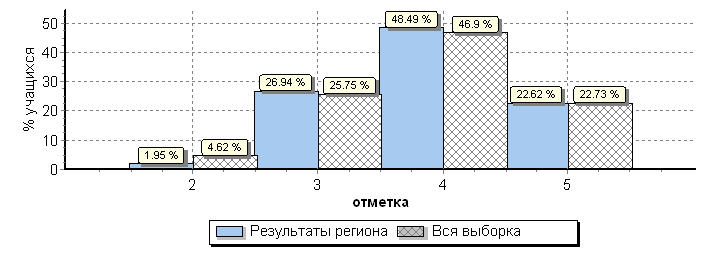 Распределение отметок по вариантамГистограмма соответствия отметок по русскому языку за выполненную работу и отметок по журналу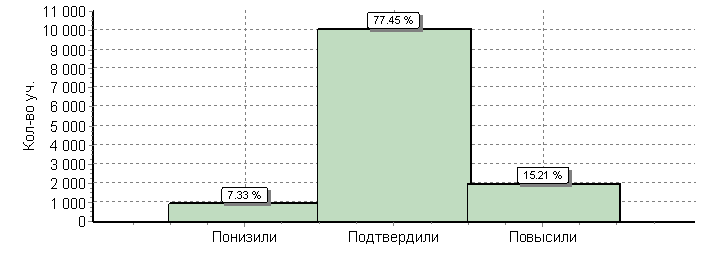 В гистограмме приведены данные только по тем участникам, для которых введены  отметки 
"Отм." -  отметка за выполненную работу
"Отм.по журналу" - отметка участника за предыдущую четверть/триместрРаспределение первичных баллов по русскому языкуМаксимальный первичный балл: 38Общая гистограмма первичных баллов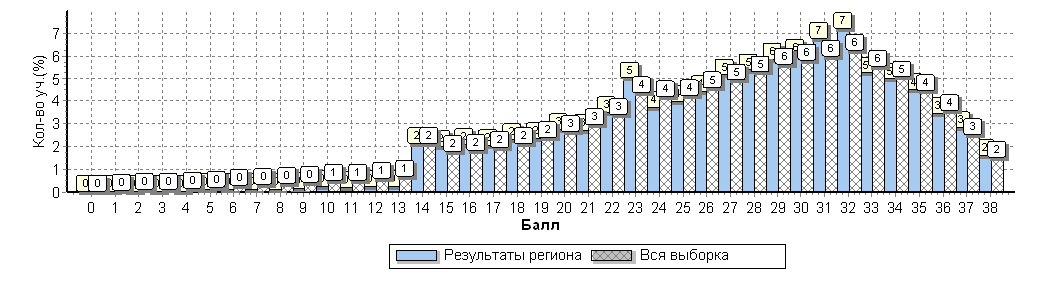 Распределение первичных баллов по вариантамВыполнение заданий по русскому языку группами учащихся (в % от числа участников)Средний % выполнения заданий группами учащихся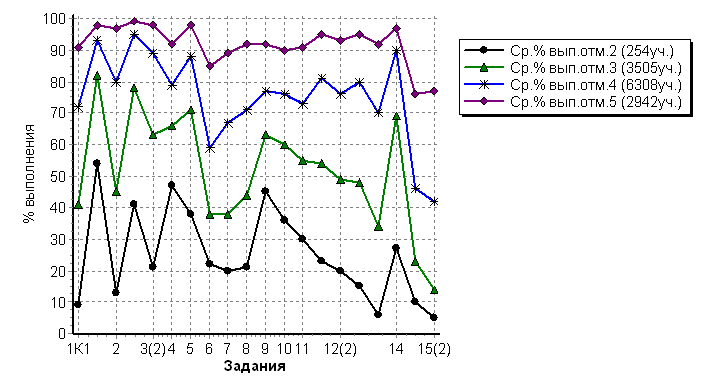 Описание проверочной работы по русскому языкуСтруктура варианта проверочной работыВариант проверочной работы состоит из двух частей, которые выполняются в разные дни и различаются по содержанию и количеству заданий.Часть 1 содержит 3 задания: диктант (задание 1) и 2 задания по написанному тексту.Часть 2 содержит 12 заданий, в том числе 9 заданий к приведенному в варианте проверочной работы тексту для чтения.Типы заданий, сценарии выполнения заданийЗадания части 1 проверочной работы направлены прежде всего на выявление уровня владения обучающимися базовыми предметными правописными и учебно-языковыми синтаксическими и морфологическими умениями, а также логическими, общеучебными универсальными действиями.Задание 1 проверяет традиционное базовое правописное умение обучающихся правильно писать текст под диктовку, соблюдая при письме изученные орфографические и пунктуационные нормы. Успешное выполнение задания предусматривает сформированный навык аудирования (адекватное восприятие звучащей речи, понимание на слух информации, содержащейся в предъявляемом тексте) как одного из видов речевой деятельности.Задания 2 и 3 предполагают знание основных языковых единиц. Эти задания нацелены на выявление уровня владения обучающимися базовыми учебно-языковыми опознавательными умениями. Задание 2 проверяет умение распознавать и подчеркивать однородные члены в предложении (учебноязыковое синтаксическое опознавательное умение); задание 3 (п. 1) - умение распознавать и графически обозначать главные члены предложения, задание 3 (п. 2) - умение распознавать изученные части речи в предложении (учебноязыковое морфологическое опознавательное умение).Задание 4 направлено на проверку умения распознавать правильную орфоэпическую норму, вместе с тем оно способствует проверке коммуникативных универсальных учебных действий; задание 5 проверяет умение классифицировать согласные звуки в результате частичного фонетического анализа (учебно-языковые опознавательные и классификационные умения).В задании 6 на основании адекватного понимания обучающимися письменно предъявляемой текстовой информации и владения изучающим видом чтения (общеучебные и коммуникативные универсальные учебные действия) проверяются предметные коммуникативные умения распознавать и адекватно формулировать основную мысль текста в письменной форме, соблюдая нормы построения предложения и словоупотребления.Задание 7 проверяет предметное коммуникативное умение составлять план прочитанного текста в письменной форме, соблюдая нормы построения предложения и словоупотребления; вместе с тем задание направлено и на выявление уровня владения общеучебными универсальными учебными действиями: адекватно воспроизводить прочитанный текст с заданной степенью свернутости и соблюдать в плане последовательность содержания текста.Задание 8 предполагает адекватное понимание и анализ обучающимися письменно предъявляемой текстовой информации (общеучебные и логические универсальные учебные действия), на основе которых выявляется способность строить речевое высказывание заданной структуры (вопросительное предложение) в письменной форме (правописные умения); одновременно с этим умение задавать вопрос показывает и уровень владения обучающимися коммуникативными универсальными учебными действиями, а умение преобразовывать воспринятую информацию в речевое высказывание - уровень владения общеучебными универсальными действиями.Задание 9 выявляет и уровень учебно-языкового опознавательного умения обучающихся распознавать значение конкретного слова, используя указанный в задании контекст, и уровень предметного коммуникативного умения адекватно формулировать значение слова в письменной форме, соблюдая нормы построения предложения и словоупотребления.В задании 10 одновременно проверяется: учебно-языковое умение подбирать к слову близкие по значению слова (синонимы); предметное коммуникативное умение, заключающееся в понимании обучающимися уместного употребления близких по значению слов в собственной речи; коммуникативное универсальное учебное действие, связанное с возможной эквивалентной заменой слов в целях эффективного речевого общения.Задания 11-14 проверяют знание обучающимися основных языковых единиц и направлены на выявление уровня владения логическими универсальными учебными действиями: анализ структуры слова; преобразование структурной схемы слова в слово; анализ грамматических признаков имен существительных, имен прилагательных, глаголов; установление причинно-следственных связей при выявлении этих признаков; построение логической цепи рассуждений. Задание 11 позволяет выявить уровень учебно-языкового умения классифицировать слова по составу; задания 12-14 - уровень учебно-языкового умения классифицировать части речи и распознавать их грамматические признаки.Задание 15 предполагает адекватное понимание обучающимися письменно предъявляемой информации (общеучебные и коммуникативные универсальные учебные действия); умение на основе данной информации (содержание пословицы) и собственного жизненного опыта обучающихся определять конкретную жизненную ситуацию для адекватной интерпретации пословицы (предметное коммуникативное умение, логические универсальные учебные действия), способность строить речевое высказывание в письменной форме (правописные умения); задание также нацелено на выявление уровня владения обучающимися национально-культурными нормами речевого поведения (коммуникативные универсальные учебные действия), осознания эстетической функции русского языка (личностные результаты).Необходимо отметить, что проверяемые в заданиях 4, 6-10 и 15 умения востребованы в жизненных ситуациях межличностного устного и письменного общения.На выполнение проверочной работы по русскому языку дается 90 минут. Задания частей 1 и 2 выполняются в разные дни. На выполнение заданий части 1 отводится 45 минут, в конце этого времени ответы на задания части 1 сдаются. На выполнение заданий части 2 отводится также 45 минут.Система оценивания выполнения отдельных заданий и проверочной работы в целомПравильно выполненная работа оценивается 38 баллами.Выполнение задания 1 оценивается по критериям от 0 до 7 баллов. Ответ на каждое из заданий 2, 7, 12, 13, 15 оценивается от 0 до 3 баллов. Ответы на задание 3 по пункту 1) оцениваются от 0 до 1 балла, по пункту 2) - от 0 до 3 баллов. Ответ на каждое из заданий 4, 6, 8, 11 оценивается от 0 до 2 баллов. Правильный ответ на каждое из заданий 5, 9, 10, 14 оценивается 1 баллом.Рекомендации по переводу первичных баллов в отметки по пятибалльной шкалеДостижение планируемых результатов по русскому языку в соответствии с ПООП НОО и ФГОСМАТЕМАТИКА Сводные статистические отчеты по проведению ВПР по математике на территории Брянской области в апреле 2019 годаСтатистика по отметкамОбщая гистограмма отметок по математике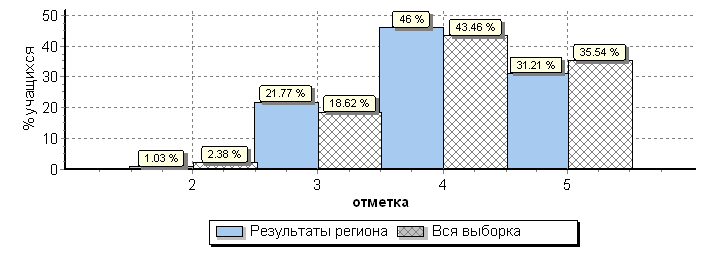 Распределение отметок по вариантамГистограмма соответствия отметок по математике за выполненную работу и отметок по журналу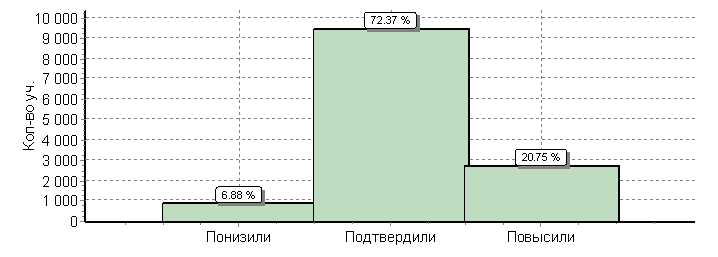  Распределение первичных баллов по математикеМаксимальный первичный балл: 20Общая гистограмма первичных баллов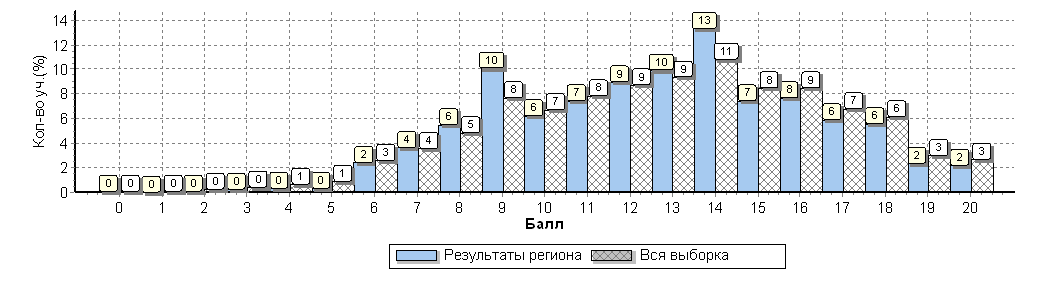 Распределение первичных баллов по вариантамВыполнение заданий по математике группами учащихся (в % от числа участников)	Средний % выполнения заданий группами учащихся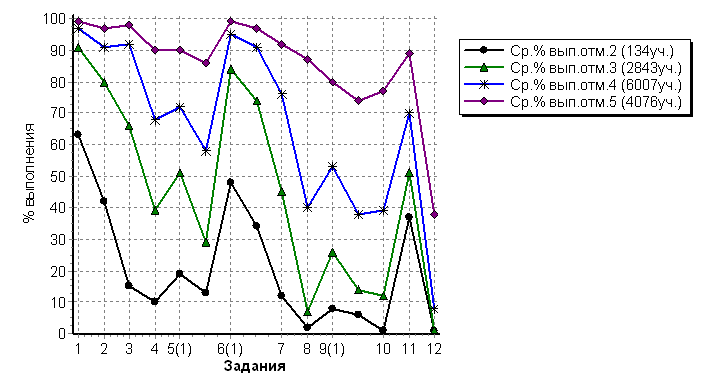 Описание проверочной работы по математикеСтруктура варианта проверочной работыРабота содержит 12 заданий.В заданиях 1, 2, 4, 5 (пункт 1), 6 (пункты 1 и 2), 7, 9 (пункты 1 и 2) необходимо записать только ответ.В заданиях 5 (пункт 2) и 11 нужно изобразить требуемые элементы рисунка.В задании 10 необходимо заполнить схему.В заданиях 3, 8, 12 требуется записать решение и ответ.Распределение заданий варианта проверочной работы по содержанию, проверяемым умениям и видам деятельностиВ заданиях 1, 2, 7 проверяется умение выполнять арифметические действия с числами и числовыми выражениями. В частности, задание 1 проверяет умение выполнять сложение, вычитание, умножение и деление однозначных, двузначных и трехзначных чисел в случаях, сводимых к действиям в пределах 100 (в том числе с нулем и числом 1). Задание 2 проверяет умение вычислять значение числового выражения, соблюдая при этом порядок действий. Заданием 7 контролируется умение выполнять письменно действия с многозначными числами (сложение, вычитание, умножение и деление на однозначное, двузначное числа в пределах 10 000).Выполнение заданий 3 и 8 предполагает использование начальных математических знаний для описания и объяснения окружающих предметов, процессов, явлений, для оценки количественных и пространственных отношений предметов, процессов, явлений. Так, задания 3 и 8 поверяют умение решать арифметическим способом (в одно-два действия) учебные задачи и задачи, связанные с повседневной жизнью.Задание 4 выявляет умение читать, записывать и сравнивать величины (время), используя основные единицы измерения величин и соотношения между ними.Умение решать текстовые задачи в три-четыре действия проверяется заданием 8. При этом в задании 8 необходимо выполнить действия, связанные с использованием основных единиц измерения величин (длина, вес).Умение исследовать, распознавать и изображать геометрические фигуры проверяется заданием 5. Пункт 1 задания предполагает вычисление периметра прямоугольника и квадрата, площади прямоугольника и квадрата. Пункт 2 задания связан с построением геометрических фигур с заданными измерениями (отрезок, квадрат, прямоугольник) с помощью линейки, угольника.В задании 6 проверяется умение работать с таблицами, схемами, графиками, диаграммами, анализировать и интерпретировать данные. Задание предполагает чтение и анализ несложных готовых таблиц.Овладение основами логического и алгоритмического мышления контролируется заданиями 9 и 12. Задание 9 связано с интерпретацией информации (объяснять, сравнивать и обобщать данные, делать выводы и прогнозы). Задание 12 требует умения решать текстовые задачи в три-четыре действия.Задание 10 проверяет умение извлекать и интерпретировать информацию, представленную в виде текста, строить связи между объектами.Овладение основами пространственного воображения выявляется заданием 11. Оно предполагает описание взаимного расположения предметов в пространстве и на плоскости.Успешное выполнение обучающимися заданий 10-12 в совокупности с высокими результатами по остальным заданиям говорит о целесообразности построения для них индивидуальных образовательных траекторий в целях развития их математических способностей.На выполнение проверочной работы по математике дается 45 минут. Дополнительные материалы и оборудование не используются.Система оценивания выполнения отдельных заданий и проверочной работы в целомКаждое верно выполненное задание 1, 2, 4, 5 (пункт 1),5 (пункт 2), 6 (пункт 1), 6 (пункт 2), 7, 9 (пункт 1), 9 (пункт 2) оценивается 1 баллом. Задание считается выполненным верно, если ученик дал верный ответ: записал правильное число, правильную величину, изобразил правильный рисунок.Выполнение заданий 3, 8, 10-12 оценивается от 0 до 2 баллов. Рекомендации по переводу первичных баллов отметки по пятибалльной шкалеДостижение планируемых результатов по математике в соответствии с ПООП НОО и ФГОСОКРУЖАЮЩИЙ МИР Сводные статистические отчеты по проведению ВПР по окружающему миру на территории Брянской области в апреле 2019 годаСтатистика по отметкамОбщая гистограмма отметок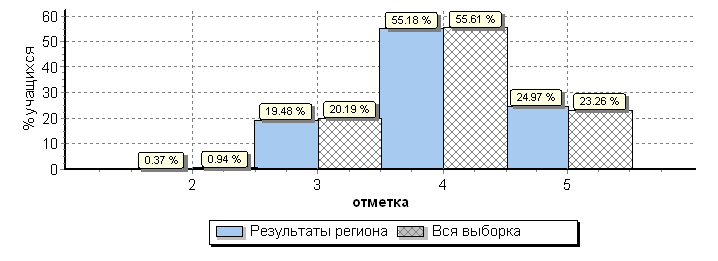 Распределение отметок по окружающему миру по вариантамГистограмма соответствия отметок по окружающему миру за выполненную работу и отметок по журналу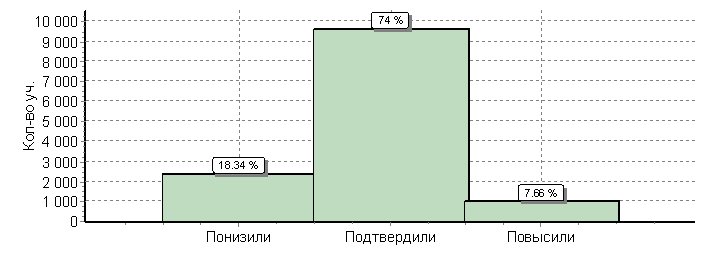 Распределение первичных баллов по окружающему мируОбщая гистограмма первичных баллов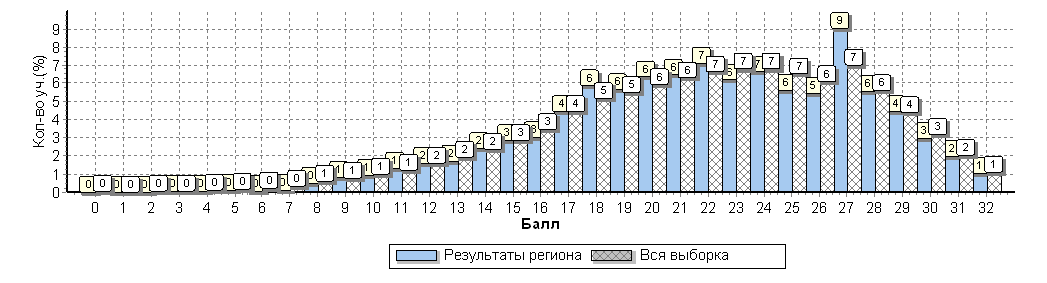 Распределение первичных баллов по вариантамВыполнение заданий по окружающему миру группами учащихся (в % от числа участников)Средний % выполнения заданий группами учащихся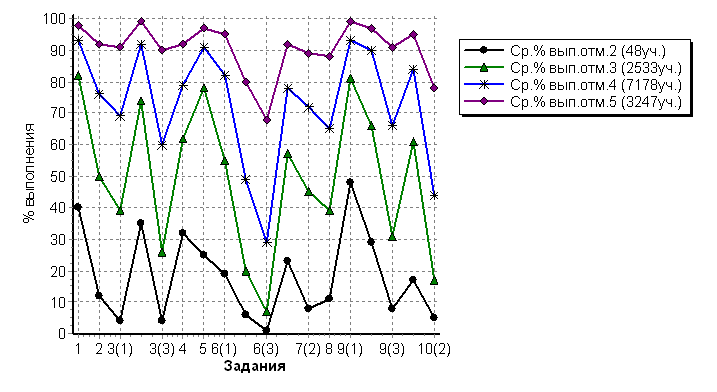 Описание проверочной работы по окружающему мируСтруктура варианта проверочной работы Вариант проверочной работы состоит из двух частей, которые различаются по содержанию и количеству заданий.Часть 1 содержит 6 заданий: 2 задания, предполагающие выделение определенных элементов на приведенных изображениях; 3 задания с кратким ответом (в виде набора цифр, слова или сочетания слов) и 1 задание с развернутым ответом.Часть 2 содержит 4 задания с развернутым ответом.Типы заданий, сценарии выполнения заданийЗадания части 1 проверочной работы направлены прежде всего на выявление уровня владения обучающимися начальными сведениями о сущности и особенностях природных объектов, процессов и явлений, об элементарных нормах здоровьесберегающего поведения в природной и социальной среде, а также на освоение умений анализировать информацию, представленную в разных формах.Задание 1 проверяет умение анализировать изображение и узнавать объекты, с которыми обучающиеся встречались в повседневной жизни или при изучении учебных предметов, выявлять их существенные свойства.Основой задания 2 является таблица с прогнозом погоды на 3 дня, содержащая часто употребляемые на информационных ресурсах и в СМИ условные обозначения. Задание 2 проверяет умение понимать информацию, представленную разными способами (словесно, знаково-символическими средствами и т.п.).Основой задания 3 является карта материков Земли/карта природных зон России и изображения животных и растений. Требуется назвать отмеченные буквами материки и определить, какие из приведенных в задании животных и растений обитают в естественной среде на каждом из этих материков. Задание поверяет овладение логическими универсальными действиями.Задание 4 на основе предложенной для анализа модели проверяется овладение начальными сведениями о строении тела человека (умение распознать конкретные части тела и органы).В задании 5 направлено на проверку освоения элементарных норм здоровьесберегающего поведения в природной и социальной среде.Задание 6 связано с элементарными способами изучения природы - его основой является описание реального эксперимента. Первая часть задания проверяет умение обучающихся вычленять из текста описания информацию, представленную в явном виде, сравнивать описанные в тексте объекты, процессы. Вторая часть задания требует сделать вывод на основе проведенного опыта. Третья часть задания проверяет умение проводить аналогии строить рассуждения. Вторая и третья части задания предполагают развернутый ответ обучающегося.Задания части 2 направлены прежде всего на выявление уровня владения обучающимися начальными сведениями о сущности и особенностях соц ое иальных объектов, процессов и явлений, об элементарных нормах нравственного, здоровьесберегающего поведения в природной и социальной среде, а также на освоение умения осознанно строить речеввысказывание в соответствии с коммуникативной задачей. Все задания этой части требуют развернутого ответа.Задание 7 проверяет способность на основе приведенных знаково-символических изображений сформулировать правило поведения.Задание 8 выявляет уровень сформированности представлений обучающихся о массовых профессиях, понимание социальной значимости труда представителей каждой из них. Задание построено на основе изображений объектов, с которыми работают представители различных профессий, или изображений труда людей определенных профессий.Задание 9 выявляет понимание обучающимися значимости семьи и семейных отношений, образования, государства и его институтов, а также институтов духовной культуры. Задание также предполагает проверку умения обучающихся анализировать информацию и переводить ее из текстовой в цифровую формуВ задании 10 проверяются знания обучающихся о родном крае: его главном городе, достопримечательностях, особенностях природы.Необходимо отметить, что понимание социальных объектов, явлений и процессов, проверяемое заданиями части 2, является основой социализации обучающихся, освоения ими свойственных возрасту базовых социальных ролей, формирования основ гражданской идентичности.На выполнение проверочной работы по предмету "Окружающий мир" дается 45 минут.Система оценивания выполнения отдельных заданий и проверочной работы в целомПравильно выполненная работа оценивается 32 баллами.Правильный ответ на каждое из заданий 3.2, 5, 6.1 и 6.2 оценивается 1 баллом.Полный правильный ответ на каждое из заданий 2, 3.1 оценивается 2 баллами. Если в ответе допущена одна ошибка (в том числе написана лишняя цифра или не написана одна необходимая цифра), выставляется 1 балл; если допущено две или более ошибки - 0 баллов.Полный правильный ответ на задание 3.3 оценивается 3 баллами. Если в ответе допущена одна ошибка (в том числе написана лишняя цифра или не написана одна необходимая цифра), выставляется 2 балла; если допущено две ошибки - 1 балл, более двух ошибок - 0 баллов.Ответы на задания 1, 4, 6.3-10 оцениваются по критериям. Полный правильный ответ на каждое из заданий 1, 5, 6.3 оценивается 2 баллами, на задания 7-9 - 3 баллами, на задание 10 - 6 баллами.Рекомендации по переводу первичных баллов в отметки по пятибалльной шкалеДостижение планируемых результатов по окружающему миру в соответствии с ПООП НОО и ФГОСАТЕКоличество участниковРаспределение групп баллов в %Распределение групп баллов в %Распределение групп баллов в %Распределение групп баллов в %АТЕКоличество участников«2»«3»«4»«5»Брянская область13009226.948.522.6Участники ВПР по России15361444.625.846.922.7АТЕКоличество участников ВПРКоличество участников ВПРКоличество участников ВПРРаспределение групп баллов в %Распределение групп баллов в %Распределение групп баллов в %Распределение групп баллов в %Распределение групп баллов в %Распределение групп баллов в %Распределение групп баллов в %Распределение групп баллов в %Распределение групп баллов в %Распределение групп баллов в %Распределение групп баллов в %Распределение групп баллов в %АТЕКоличество участников ВПРКоличество участников ВПРКоличество участников ВПР«2»«2»«2»«3»«3»«3»«4»«4»«4»«5»«5»«5»АТЕ2017 год2018 год2019 год2017 год2018 год2019 год2017 год2018 год2019 год2017 год2018год2019год2017год2018год2019 годБрянская область11264120221300922.5222.427.126.9464848.529.622.422.6Россия1365348145455615361443.84.64.621.725.125.845.746.846.928.723.522.7Вариант«2»«3»«4»«5»Количество участников1138179832681518672221161707304014246287Комплект25435056308294213009СоответствиеКол-во уч-ков%Понизили (Отметка < Отметка по журналу)9547Подтвердили (Отметка = Отметка по журналу)1007577Повысили (Отметка > Отметка по журналу)197915Всего*:13008100Вариант01234567891011121314151617181920212223242526272829303132333435363738Кол-во уч-ков123321087715191521261371361331391591621881812363272352832983333613933924655083523383022321891056722223445777129181215111411241391291441421711722183272482352783393373673904164303313122822161791046287Комплект4647717151419243727363727826027226830330435935345465448351857667269876078288193868365058444836820913009АТЕКол-во уч-ков1K11K223(1)3(2)456789101112(1)12(2)13(1)13(2)1415(1)15(2)АТЕКол-во уч-ков43313212321121212121Россия15361446389708780788258636873736875717264834942Брянская область130096791739083788459636776747276727364854642Ср. % вып. уч. гр. баллов "2"2549541341214738222021453630232015627105Ср. % вып. уч. гр. баллов "3"35054182457863667138384463605554494834692314Ср. % вып. уч. гр. баллов "4"63087293809589798859677177767381768070904642Ср. % вып. уч. гр. баллов "5"29429198979998929885899292909195939592977677Отметка по пятибалльной шкале«2»«3»«4»«5»Первичные баллы0-1314-2324-3233-38№Блоки ПООП НООвыпускник научится / получит возможность научитьсяили проверяемые требования (умения) в соответствии с ФГОСМакс. балл за выполнение заданияСредний % выполненияСредний % выполнения№Блоки ПООП НООвыпускник научится / получит возможность научитьсяили проверяемые требования (умения) в соответствии с ФГОСМакс. балл за выполнение заданияБрянская областьРоссия№Блоки ПООП НООвыпускник научится / получит возможность научитьсяили проверяемые требования (умения) в соответствии с ФГОСМакс. балл за выполнение задания13009 уч.1536144 уч.1К1Умение писать текст под диктовку, соблюдая в практике письма изученные орфографические и пунктуационные нормы. Писать под диктовку тексты в соответствии с изученными правилами правописания; проверять предложенный текст, находить и исправлять орфографические и пунктуационные ошибки/Осознавать место возможного возникновения орфографической ошибки; при работе над ошибками осознавать причины появления ошибки и определять способы действий, помогающие предотвратить ее в последующих письменных работах467631К2Умение писать текст под диктовку, соблюдая в практике письма изученные орфографические и пунктуационные нормы. Писать под диктовку тексты в соответствии с изученными правилами правописания; проверять предложенный текст, находить и исправлять орфографические и пунктуационные ошибки/Осознавать место возможного возникновения орфографической ошибки; при работе над ошибками осознавать причины появления ошибки и определять способы действий, помогающие предотвратить ее в последующих письменных работах391892Умение распознавать однородные члены предложения. Выделять предложения с однородными членами373703(1)Умение распознавать главные члены предложения. Находить главные и второстепенные (без деления на виды) члены предложения190873(2)Умение распознавать части речи. Распознавать грамматические признаки слов; с учетом совокупности выявленных признаков (что называет, на какие вопросы отвечает, как изменяется) относить слова к определенной группе основных частей речи383804Умение распознавать правильную орфоэпическую норму. Соблюдать нормы русского литературного языка в собственной речи и оценивать соблюдение этих норм в речи собеседников (в объеме представленного в учебнике материала)278785Умение классифицировать согласные звуки. Характеризовать звуки русского языка: согласные звонкие/глухие184826Умение распознавать основную мысль текста при его письменном предъявлении; адекватно формулировать основную мысль в письменной форме, соблюдая нормы построения предложения и словоупотребления. Определять тему и главную мысль текста259587Умение составлять план прочитанного текста (адекватно воспроизводить прочитанный текст с заданной степенью свернутости) в письменной форме, соблюдая нормы построения предложения и словоупотребления. Делить тексты на смысловые части, составлять план текста363638Умение строить речевое высказывание заданной структуры (вопросительное предложение) в письменной форме по содержанию прочитанного текста. Задавать вопросы по содержанию текста и отвечать на них, подтверждая ответ примерами из текста267689Умение распознавать значение слова; адекватно формулировать значение слова в письменной форме, соблюдая нормы построения предложения и словоупотребления. Определять значение слова по тексту  1767310Умение подбирать к слову близкие по значению слова. Подбирать синонимы для устранения повторов в тексте1747311Умение классифицировать слова по составу. Находить в словах с однозначно выделяемыми морфемами окончание, корень, приставку, суффикс2726812(1)Умение распознавать имена существительные в предложении, распознавать грамматические признаки имени существительного. Распознавать грамматические признаки слов, с учетом сово- купности выявленных признаков относить слова к определенной группе основных частей речи /Проводить морфологический разбор имен существительных по предложенному в учебнике алгоритму; оценивать правильность проведения морфологического разбора; находить в тексте предлоги с именами существительными, к которым они относятся1767512(2)Умение распознавать имена существительные в предложении, распознавать грамматические признаки имени существительного. Распознавать грамматические признаки слов, с учетом сово- купности выявленных признаков относить слова к определенной группе основных частей речи /Проводить морфологический разбор имен существительных по предложенному в учебнике алгоритму; оценивать правильность проведения морфологического разбора; находить в тексте предлоги с именами существительными, к которым они относятся2727113(1)Умение распознавать имена прилагательные в предложении, распознавать грамматические признаки имени прилагательного. Распознавать грамматические признаки слов, с учетом сово-купности выявленных признаков относить слова к определенной группе основных частей речи / Проводить морфологический разбор имен прилагательных по предложенному в учебнике алгоритму, оценивать правильность проведения морфологического разбора1737213(2)Умение распознавать имена прилагательные в предложении, распознавать грамматические признаки имени прилагательного. Распознавать грамматические признаки слов, с учетом сово-купности выявленных признаков относить слова к определенной группе основных частей речи / Проводить морфологический разбор имен прилагательных по предложенному в учебнике алгоритму, оценивать правильность проведения морфологического разбора2646414Умение распознавать глаголы в предложении. Распознавать грамматические признаки слов, с учетом совокупности выявленных признаков относить слова к определенной группе основных частей речи 1858315(1)Умение на основе данной информации  и собственного жизненного опыта обучающихся определять конкретную жизненную ситуацию для адекватной интерпретации данной информации, соблюдая при письме изученные орфографические и пунктуационные нормы. Интерпретация содержащейся в тексте информации2464915(2)Умение на основе данной информации  и собственного жизненного опыта обучающихся определять конкретную жизненную ситуацию для адекватной интерпретации данной информации, соблюдая при письме изученные орфографические и пунктуационные нормы. Интерпретация содержащейся в тексте информации14242АТЕКоличество участниковРаспределение групп баллов в %Распределение групп баллов в %Распределение групп баллов в %Распределение групп баллов в %АТЕКоличество участников«2»«3»«4»«5»Брянская область13060121.84631.2Участники ВПР по России15481892.418.643.535.5АТЕКоличество участников ВПРКоличество участников ВПРКоличество участников ВПРРаспределение групп баллов в %Распределение групп баллов в %Распределение групп баллов в %Распределение групп баллов в %Распределение групп баллов в %Распределение групп баллов в %Распределение групп баллов в %Распределение групп баллов в %Распределение групп баллов в %Распределение групп баллов в %Распределение групп баллов в %Распределение групп баллов в %АТЕКоличество участников ВПРКоличество участников ВПРКоличество участников ВПР«2»«2»«2»«3»«3»«3»«4»«4»«4»«5»«5»«5»АТЕ2017 год2018 год2019 год2017 год2018 год2019 год2017 год2018 год2019 год2017 год2018год2019год2017год2018год2019 годБрянская область1131311452130601.41.212522.721.837.433.54636.242.631.2Россия1380127147042915481892.21.92.419.22018.631.930.143.546.74835.5Вариант«2»«3»«4»«5»Количество участников15814943082215167852761349292519256275Комплект13428436007407613060	СоответствиеКол-во уч-ков%Понизили ( Отметка< Отметка по журналу)8987Подтвердили(Отметка=Отметка по журналу)945172Повысили (Отметка> Отметка по журналу)271021Всего:13059100Вариант01234567891011121314151617181920Кол-во уч-ков124102121150252395697406463597697919495515424400164153678524382019221712283296214065135816018244754893523321401376275Комплект63123040433214807241318812976117812981743970100477673230429013060АТЕКоличество участников12345(1)5(2)6(1)6(2)789(1)9(2)101112АТЕКоличество участников112111111211222Россия1548189958787677360938871495645467420Брянская область13060969087687360938874475544447116Ср. % вып. уч. гр. баллов "2"1346342151019134834122861371Ср. % вып. уч. гр. баллов "3"28439180663951298474457261412511Ср. % вып. уч. гр. баллов "4"600797919268725895917640533839708Ср. % вып. уч. гр. баллов "5"4076999798909086999792878074778938Отметка по пятибалльной шкале«2»«3»«4»«5»Первичные баллы0-56-910-1415-20№Блоки ПООП НООвыпускник научится / получит возможность научитьсяили проверяемые требования (умения) в соответствии с ФГОСМаксимальный балл за выполнение заданияСредний % выполненияСредний % выполнения№Блоки ПООП НООвыпускник научится / получит возможность научитьсяили проверяемые требования (умения) в соответствии с ФГОСМаксимальный балл за выполнение заданияБрянская областьРоссия13060 уч.1548189 уч.1Умение выполнять арифметические действия с числами и числовыми выражениями. Выполнять устно сложение, вычитание, умножение и деление однозначных, двузначных и трехзначных чисел в случаях, сводимых к действиям в пределах 100 (в том числе с нулем и числом 1).196952Умение выполнять арифметические действия с числами и числовыми выражениями. Вычислять значение числового выражения (содержащего 2–3 арифметических действия, со скобками и без скобок).190873Использование начальных математических знаний для описания и объяснения окружающих предметов, процессов, явлений, для оценки количественных и пространственных отношений предметов, процессов, явлений. Решать арифметическим способом (в 1–2 действия) учебные задачи и задачи, связанные с повседневной жизнью.287874Использование начальных математических знаний для описания и объяснения окружающих предметов, процессов, явлений, для оценки количественных и пространственных отношений предметов, процессов, явлений. Читать, записывать и сравнивать величины (массу, время, длину, площадь, скорость), используя основные единицы измерения величин и соотношения между ними (килограмм – грамм; час – минута, минута – секунда; километр – метр, метр – дециметр, дециметр – сантиметр, метр – сантиметр, сантиметр – миллиметр); выделять неизвестный компонент арифметического действия и находить его значение; решать арифметическим способом (в 1–2 действия) учебные задачи и задачи, связанные с повседневной жизнью.168675(1)Умение исследовать, распознавать геометрические фигуры. Вычислять периметр треугольника, прямоугольника и квадрата, площадь прямоугольника и квадрата.173735(2)Умение изображать геометрические фигуры. Выполнять построение геометрических фигур с заданными измерениями (отрезок, квадрат, прямоугольник) с помощью линейки, угольника.160606(1)Умение работать с таблицами, схемами, графиками диаграммами. Читать несложные готовые таблицы.193936(2)Умение работать с таблицами, схемами, графиками диаграммами, анализировать и интерпретировать данные.Сравнивать и обобщать информацию, представленную в строках и столбцах несложных таблиц и диаграмм.188887Умение выполнять арифметические действия с числами и числовыми выражениями. Выполнять письменно действия с многозначными числами (сложение, вычитание, умножение и деление на однозначное, двузначное числа в пределах 10 000) с использованием таблиц сложения и умножения чисел, алгоритмов письменных арифметических действий (в том числе деления с остатком).174718Умение решать текстовые задачи. Читать, записывать и сравнивать величины (массу, время, длину, площадь, скорость), используя основные единицы измерения величин и соотношения между ними (килограмм – грамм; час – минута, минута – секунда; километр – метр, метр – дециметр, дециметр – сантиметр, метр – сантиметр, сантиметр – миллиметр);247499(1)Овладение основами логического и алгоритмического мышления. Интерпретировать информацию, полученную при проведении несложных исследований (объяснять, сравнивать и обобщать данные, делать выводы и прогнозы).Интерпретировать информацию, полученную при проведении несложных исследований (объяснять, сравнивать и обобщать данные, делать выводы и прогнозы).155569(2)Овладение основами логического и алгоритмического мышления. Интерпретировать информацию, полученную при проведении несложных исследований (объяснять, сравнивать и обобщать данные, делать выводы и прогнозы).Интерпретировать информацию, полученную при проведении несложных исследований (объяснять, сравнивать и обобщать данные, делать выводы и прогнозы).1444510Овладение основами логического и алгоритмического мышленияСобирать, представлять, интерпретировать информацию2444611Овладение основами пространственного воображения. Описывать взаимное расположение предметов в пространстве и на плоскости.2717412Овладение основами логического и алгоритмического мышления. Решать задачи в 3–4 действия.21620АТЕКоличество участниковРаспределение групп баллов в %Распределение групп баллов в %Распределение групп баллов в %Распределение групп баллов в %АТЕКоличество участников«2»«3»«4»«5»Брянская область130060.3719.555.225Участники ВПР по России15383350.9420.255.623.3АТЕКоличество участников ВПРКоличество участников ВПРКоличество участников ВПРРаспределение групп баллов в %Распределение групп баллов в %Распределение групп баллов в %Распределение групп баллов в %Распределение групп баллов в %Распределение групп баллов в %Распределение групп баллов в %Распределение групп баллов в %Распределение групп баллов в %Распределение групп баллов в %Распределение групп баллов в %Распределение групп баллов в %АТЕКоличество участников ВПРКоличество участников ВПРКоличество участников ВПР«2»«2»«2»«3»«3»«3»«4»«4»«4»«5»«5»«5»АТЕ2017 год2018 год2019 год2017 год2018 год2019 год2017 год2018 год2019 год2017 год2018год2019год2017год2018год2019 годБрянская область1129011443130060.50.450.3723.321.119.553.95655.222.322.525Россия1372610145902015383350.90.830.9424.220.420.253.156.355.621.722.423.3Вариант"2""3""4""5"Кол-во уч.12513393754163267502231194342416156256Комплект4825337178324713006СоответствиеКол-во уч.%Понизили (Отметка < Отметка по журналу)238518Подтвердили (Отметка = Отметка по журналу)962374Повысили (Отметка > Отметка по журналу)9968Всего:13004100Вариант01234567891011121314151617181920212223242526272829303132Кол-во уч.1211274834605584101121186191203304403391434456471411442370376574343305219128636750222325543145648610996125179190269358338394382454395420357326600375272164129756256Комплект223441291265105119170210217311370393573761729828838925806862727702117471857738325713813006Номер заданияНомер задания123(1)3(2)3(3)456(1)6(2)6(3)7(1)7(2)89(1)9(2)9(3)10(1)10(2)Максимальный баллМаксимальный балл222131211212311124АТЕКол-во уч-ковВыполнение заданий в % (от числа участников)Выполнение заданий в % (от числа участников)Выполнение заданий в % (от числа участников)Выполнение заданий в % (от числа участников)Выполнение заданий в % (от числа участников)Выполнение заданий в % (от числа участников)Выполнение заданий в % (от числа участников)Выполнение заданий в % (от числа участников)Выполнение заданий в % (от числа участников)Выполнение заданий в % (от числа участников)Выполнение заданий в % (от числа участников)Выполнение заданий в % (от числа участников)Выполнение заданий в % (от числа участников)Выполнение заданий в % (от числа участников)Выполнение заданий в % (от числа участников)Выполнение заданий в % (от числа участников)Выполнение заданий в % (от числа участников)Выполнение заданий в % (от числа участников)Россия1538335937565896078887848377469669085658349Брянская область13006927568906179898051347771659287658247Ср. % вып. уч. гр. баллов "2"4840124354322519612381148298175Ср. % вып. уч. гр. баллов "3"253382503974266278552075745398166316117Ср. % вып. уч. гр. баллов "4"7178937669926079918249297872659390668444Ср. % вып. уч. гр. баллов "5"3247989291999092979580689289889997919578Отметка по пятибалльной шкале«2»«3»«4»«5»Первичные баллы0-78-1718-2627-32№Блоки ПООП НООвыпускник научится / получит возможность научитьсяили проверяемые требования (умения) в соответствии с ФГОСМакс. балл Средний % выполненияСредний % выполнения№Блоки ПООП НООвыпускник научится / получит возможность научитьсяили проверяемые требования (умения) в соответствии с ФГОСМакс. балл Брянская областьРоссия№Блоки ПООП НООвыпускник научится / получит возможность научитьсяили проверяемые требования (умения) в соответствии с ФГОСМакс. балл 13006 уч.1538335 уч.1Овладение начальными сведениями о сущности и особенностях объектов, процессов и явлений действительности (природных, социальных, культурных, технических и др.); использование различных способов анализа, передачи информации в соответствии с познавательными задачами; в том числе умение анализировать изображения. Узнавать изученные объекты и явления живой и неживой природы; использовать знаково­символические средства для решения задач. 292932Использование различных способов анализа, организации, передачи и интерпретации информации в соответствии с познавательными задачами; освоение доступных способов изучения природы. Использовать знаково­символические средства для решения задач; понимать информацию, представленную разными способами: словесно, в виде таблицы, схемы.275753(1)Овладение начальными сведениями о сущности и особенностях объектов, процессов и явлений действительности (природных, социальных, культурных, технических и др.);овладение логическими действиями анализа, синтеза, обобщения, классификации по родовидовым признакам. Использовать готовые модели (глобус, карту, план)для объяснения явлений или описания свойств объектов; обнаруживать простейшие взаимосвязи между живой и неживой природой, взаимосвязи в живой природе.268653(2)Овладение начальными сведениями о сущности и особенностях объектов, процессов и явлений действительности (природных, социальных, культурных, технических и др.);овладение логическими действиями анализа, синтеза, обобщения, классификации по родовидовым признакам. Использовать готовые модели (глобус, карту, план)для объяснения явлений или описания свойств объектов; обнаруживать простейшие взаимосвязи между живой и неживой природой, взаимосвязи в живой природе.190893(3)Овладение начальными сведениями о сущности и особенностях объектов, процессов и явлений действительности (природных, социальных, культурных, технических и др.);овладение логическими действиями анализа, синтеза, обобщения, классификации по родовидовым признакам. Использовать готовые модели (глобус, карту, план)для объяснения явлений или описания свойств объектов; обнаруживать простейшие взаимосвязи между живой и неживой природой, взаимосвязи в живой природе.361604Овладение начальными сведениями о сущности и особенностях объектов, процессов и явлений действительности; умение анализировать изображения. узнавать изученные объекты и явления живой и неживой природы; использовать знаково­символические средства, в том числе модели, для решения задач.279785Освоение элементарных норм здоровьесберегающего поведения в природной и социальной среде. Понимать необходимость здорового образа жизни, соблюдения правил безопасного поведения; использовать знания о строении и функционировании организма человека для сохранения и укрепления своего здоровья.189886(1)Освоение доступных способов изучения природы (наблюдение, измерение, опыт); овладение логическими действиями сравнения, анализа, синтеза, установления аналогий и причинно- следственных связей, построения рассуждений; осознанно строить речевое высказываниев соответствии с задачами коммуникации. Вычленять содержащиеся в тексте основные события; сравнивать между собой объекты, описанные в тексте, выделяя 2-3 существенных признака;проводить несложные наблюдения в окружающей среде и ставить опыты, используя простейшее лабораторное оборудование;создавать и преобразовывать модели и схемы для решения задач.180786(2)Освоение доступных способов изучения природы (наблюдение, измерение, опыт); овладение логическими действиями сравнения, анализа, синтеза, установления аналогий и причинно- следственных связей, построения рассуждений; осознанно строить речевое высказываниев соответствии с задачами коммуникации. Вычленять содержащиеся в тексте основные события; сравнивать между собой объекты, описанные в тексте, выделяя 2-3 существенных признака;проводить несложные наблюдения в окружающей среде и ставить опыты, используя простейшее лабораторное оборудование;создавать и преобразовывать модели и схемы для решения задач.151486(3)Освоение доступных способов изучения природы (наблюдение, измерение, опыт); овладение логическими действиями сравнения, анализа, синтеза, установления аналогий и причинно- следственных связей, построения рассуждений; осознанно строить речевое высказываниев соответствии с задачами коммуникации. Вычленять содержащиеся в тексте основные события; сравнивать между собой объекты, описанные в тексте, выделяя 2-3 существенных признака;проводить несложные наблюдения в окружающей среде и ставить опыты, используя простейшее лабораторное оборудование;создавать и преобразовывать модели и схемы для решения задач.234377(1)Освоение элементарных правил нравственного поведения в мире природы и людей; использование знаково-символических средств представления информации для создания моделей изучаемых объектов и процессов; осознанно строить речевое высказывание в соответствии с задачами коммуникации. Использовать знаково­символические средства, в том числе модели, для решения задач/выполнять правила безопасного поведения в доме, на улице, природной среде177747(2)Освоение элементарных правил нравственного поведения в мире природы и людей; использование знаково-символических средств представления информации для создания моделей изучаемых объектов и процессов; осознанно строить речевое высказывание в соответствии с задачами коммуникации. Использовать знаково­символические средства, в том числе модели, для решения задач/выполнять правила безопасного поведения в доме, на улице, природной среде271698Овладение начальными сведениями о сущности и особенностях объектов, процессов и явлений действительности (социальных); осознанно строить речевое высказывание в соответствии с задачами коммуникации. Оценивать характер взаимоотношений людей в различных социальных группах.365669(1)Сформированность уважительного отношения к России, своей семье, культуре нашей страны, её современной жизни; готовность излагать свое мнение и аргументировать свою точку зрения; осознанно строить речевое высказывание в соответствии с задачами коммуникации.[Будут сформированы] основы гражданской идентичности, своей этнической принадлежности в форме осознания «Я» как члена семьи, представителя народа, гражданина России;осознавать свою неразрывную связь с окружающими социальными группами.192909(2)Сформированность уважительного отношения к России, своей семье, культуре нашей страны, её современной жизни; готовность излагать свое мнение и аргументировать свою точку зрения; осознанно строить речевое высказывание в соответствии с задачами коммуникации.[Будут сформированы] основы гражданской идентичности, своей этнической принадлежности в форме осознания «Я» как члена семьи, представителя народа, гражданина России;осознавать свою неразрывную связь с окружающими социальными группами.187859(3)Сформированность уважительного отношения к России, своей семье, культуре нашей страны, её современной жизни; готовность излагать свое мнение и аргументировать свою точку зрения; осознанно строить речевое высказывание в соответствии с задачами коммуникации.[Будут сформированы] основы гражданской идентичности, своей этнической принадлежности в форме осознания «Я» как члена семьи, представителя народа, гражданина России;осознавать свою неразрывную связь с окружающими социальными группами.1656510(1)Сформированность уважительного отношения к родному краю; осознанно строить речевое высказывание в соответствии с задачами коммуникации.[Будут сформированы] основы гражданской идентичности, своей этнической принадлежности в форме осознания «Я» как члена семьи, представителя народа, гражданина России; описывать достопримечательности столицы и родного края.2828310(2)Сформированность уважительного отношения к родному краю; осознанно строить речевое высказывание в соответствии с задачами коммуникации.[Будут сформированы] основы гражданской идентичности, своей этнической принадлежности в форме осознания «Я» как члена семьи, представителя народа, гражданина России; описывать достопримечательности столицы и родного края.44749